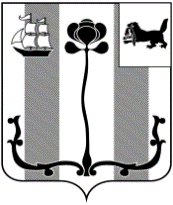 Российская ФедерацияИркутская областьАДМИНИСТРАЦИЯ ШЕЛЕХОВСКОГО МУНИЦИПАЛЬНОГО РАЙОНАП О С Т А Н О В Л Е Н И ЕОт 15.03.2024 № 145-паНа основании обращения муниципального казенного учреждения Шелеховского района «Редакция газеты «Шелеховский вестник», в соответствии с п.4 ч.1 ст.17 Федерального закона от  № 131-ФЗ «Об общих принципах организации местного самоуправления в Российской Федерации», п. 15 решения Думы Шелеховского муниципального района от  № 24-рд «Об утверждении Порядка принятия решений об установлении тарифов, размеров платы на услуги, оказываемые муниципальными предприятиями и учреждениями, и работы, выполняемые  муниципальными предприятиями и учреждениями Шелеховского района», руководствуясь ст. ст. 8, 30, 31, 34, 35 Устава Шелеховского района, Администрация Шелеховского муниципального районаП О С Т А Н О В Л Я Е Т:Продлить на срок по 31 марта 2025 года действие тарифов на платные услуги (работы), оказываемые (выполняемые) муниципальным казенным учреждением Шелеховского района «Редакция газеты «Шелеховский вестник», установленные постановлением Администрации Шелеховского муниципального района от 7 апреля 2021 года  № 180-па «Об установлении минимальных предельных тарифов на платные услуги (работы), оказываемые (выполняемые) муниципальным автономным учреждением Шелеховского района «Редакция газеты «Шелеховский вестник».Постановление подлежит официальному опубликованию в газете «Шелеховский вестник», размещению на официальном сайте Администрации Шелеховского муниципального района в информационно-телекоммуникационной сети «Интернет» и вступает в силу с 1 апреля 2024 года.Контроль за исполнением постановления возложить на заместителя Мэра района по экономике и финансам Савельева Д.С.Мэр Шелеховскогомуниципального района                                                                              М.Н. МодинО продлении действия тарифов на платные услуги (работы), оказываемые (выполняемые) муниципальным казенным учреждением Шелеховского района «Редакция газеты «Шелеховский вестник» 